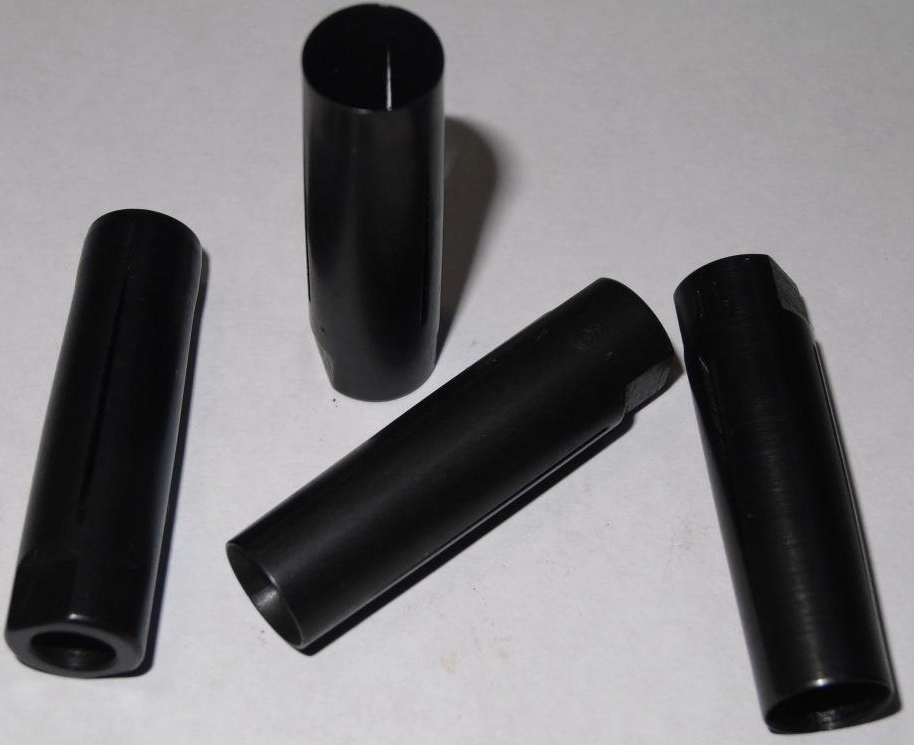 Код из 1САртикулНаименоваие/ Бренд/ПоставщикТехнические характеристикиГабаритыД*Ш*В,ммМасса,грМатериалМесто установки/НазначениеF0036207Цанга толкателя 8.0 мм (круглая) HA-212металлДля установки в податчик HA-212 для использования прутка диаметром 8.0 ммF0036207металлДля установки в податчик HA-212 для использования прутка диаметром 8.0 ммF0036207    GIMCOметаллДля установки в податчик HA-212 для использования прутка диаметром 8.0 мм